Tallinna Linnavolikogu 19. veebruari 2015
otsuse nr 32
LISA 2Nõmme-Mustamäe maastikukaitseala puhkevõimaluste teemaplaneeringI-1 Põhijoonis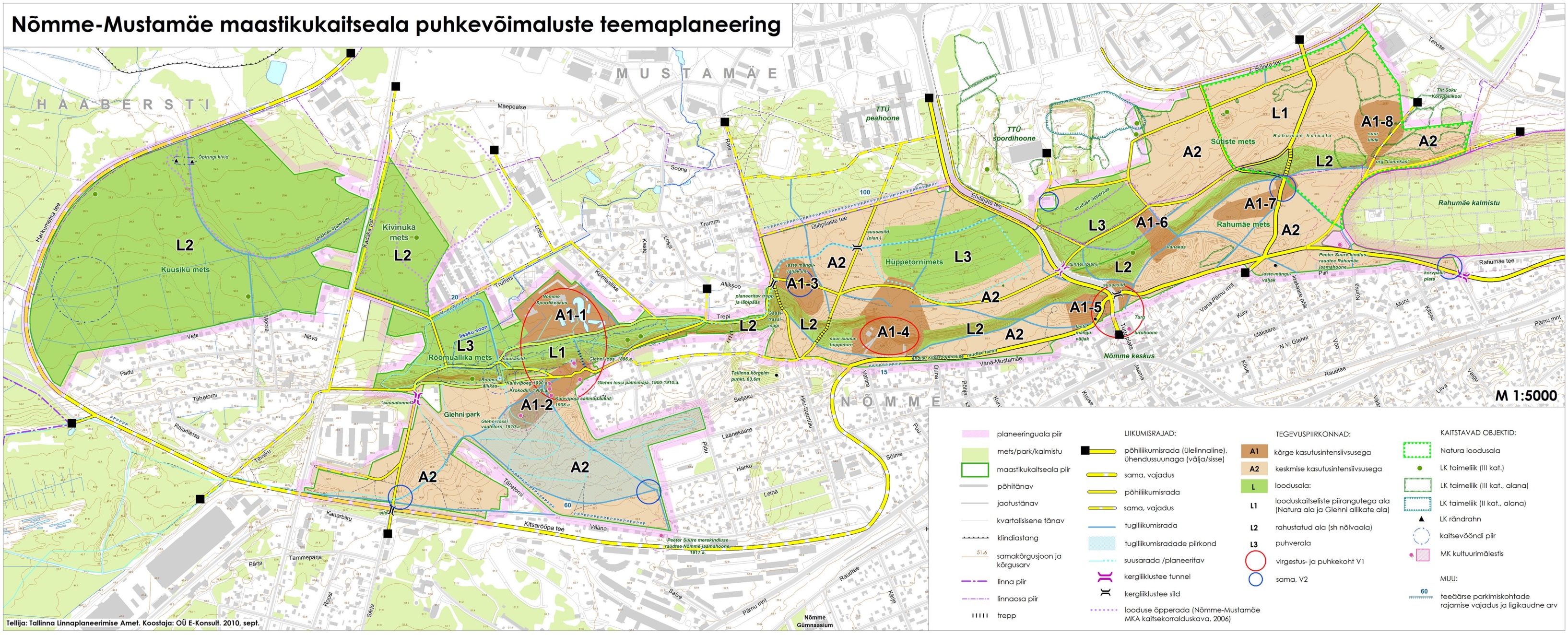 Toomas VitsutTallinna Linnavolikogu esimees